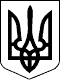 ДЕРГАЧІВСЬКА МІСЬКА РАДАВИКОНАВЧИЙ КОМІТЕТРІШЕННЯВід 14 листопада 2017 року                                                                             №241 Про вшанування пам’яті жертвГолодоморів на території Дергачівської міської ради   З метою гідного вшанування пам’яті жертв голодоморів  вчиненого тоталітарним режимом геноциду Українського народу - Голодомору 1932 - 1933 років, голодоморів 1921 - 1922, 1946 - 1947 років в Україні,відповідно до указів Президента України №1310/98 від 26.11.1998року  та  №431/20007 від 21.05.16року «Про встановлення Дня пам'яті жертв голодоморів», керуючись Законом України «Про місцеве самоврядування в Україні» -                                                             ВИРІШИВ:          1.Провести  25 листопада 2017 року загальноміські заходи  у зв'язку з Днем пам'яті жертв голодоморів :-о 10-00 годині – покладання квітів до пам’ятного знаку жертвам Голодомору по вул. Золочівський шлях(цвинтар) м. Дергачі  за участю депутатів міської ради,громадськості міста та учнівської молоді.- На території Дергачівської міської ради 24листопада 2017 року приспустити Державний Прапор України на вшанування пам'яті жертв геноциду Українського народу.   - Забезпечити висвітлення у газеті «Рідне місто» інформації про заходи, щодо вшанування пам’яті жертв голодоморів .   2. Контроль за виконанням цього рішення покласти на першого заступника Дергачівського міського голови Кисіля В.Ю.   Виконуюча обов’язки  міського голови,   секретар ради                                                                           К.І.Бондаренко